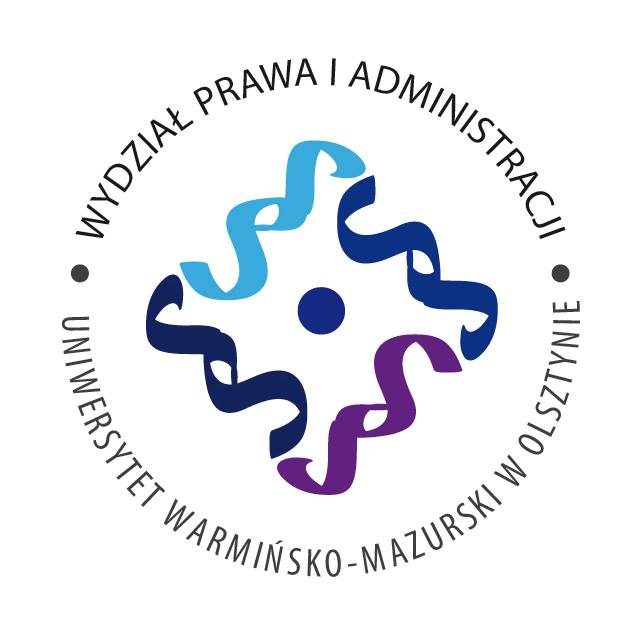 ZGŁOSZENIE TYTUŁU PRACY MAGISTERSKIEJRok akademicki 2017/2018Obrona 2018/2019Nazwisko i imię studenta: ............................................................................................................Nr albumu: ........................Kierunek:   ADMINISTRACJA- II stopieńSpecjalność: Administracja skarbowaForma studiów:  stacjonarne/niestacjonarneNazwisko i imię promotora: .........................................................................................................Tytuł pracy magisterskiej: ...................................................................................................................................................... ..............................................................................................................................................................................................................................................................................................................  					Streszczenie pracyCzęść teoretyczna............................................................................................................................................................................................................................................................................................................. .......................................................................................................................................................Część badawcza...................................................................................................................................................... .............................................................................................................................................................................................................................................................................................................. Podpis studenta: .................................................................  Data:.............................................
Podpis promotora: .................................................................................................